Уважаемые руководители!Во иполнения письма Отдела надзорной деятельности и профилактической работы по Кондинскому району от 15.12.2020 г. № 3015-4-19-18 (прилагается) просим Вас организовать участие педагогических сотрудников и обучающихся старших классов в героико-патриотическом онлайн-диктанте «МЧС России - 30 лет во имя жизни».Для прохождения теста необходимо в сети интернет перейти по ссылке https://onlinetestpad.com/hp3fzk7phu4ye. Ресурс для участников будет открыт до 23 часов 59 минут 18.12.2020 г.Информацию о проведенной работе необходимо направить в срок до 21.12.2020 г. на электронный адрес: zykovaea@admkonda.ru согласно прилагаемой таблице.Приложение: на 1 л. в 1 экз.Таблица(форма отчета)Исполнитель:  Консультант МКУ «Управление МТО ОМС Кондинского района» Зыкова Елена Андреевна, телефон 8(34677)34-914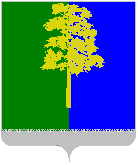 Муниципальное образованиеКондинский районХанты-Мансийского автономного округа - ЮгрыАДМИНИСТРАЦИЯКОНДИНСКОГО РАЙОНАУправление образованияМуниципальное образованиеКондинский районХанты-Мансийского автономного округа - ЮгрыАДМИНИСТРАЦИЯКОНДИНСКОГО РАЙОНАУправление образованияРуководителямобразовательных организацийВолгоградская ул., д.11, Междуреченский,Руководителямобразовательных организацийКондинский район, Ханты-МансийскийРуководителямобразовательных организацийавтономный округ - Югра, 628200Руководителямобразовательных организацийТелефон, факс (34677) 32-120, 32-119Руководителямобразовательных организацийE-mail: ruokonda86@admkonda.ruРуководителямобразовательных организацийhttp://www.admkonda.ruРуководителямобразовательных организацийРуководителямобразовательных организацийОКПО 02117976, ОГРН 1028601394139Руководителямобразовательных организацийИНН / КПП 8616001574 / 861601001Руководителямобразовательных организаций[Номер документа][Дата документа]№ п/пНаименование образовательной организацииКол-во обучающихся, принявших участиеКол-во сотрудников, принявших участиеНачальник управления образованияДОКУМЕНТ ПОДПИСАН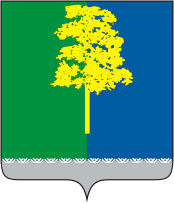 ЭЛЕКТРОННОЙ  ПОДПИСЬЮСертификат  [Номер сертификата 1]Владелец [Владелец сертификата 1]Действителен с [ДатаС 1] по [ДатаПо 1]Н.И. Суслова